  На основании ст. 46 Градостроительного кодекса Российской Федерации от 29.12. 2004   № 190-ФЗ, Положения о публичных слушаниях на территории муниципального образования Переволоцкий район Оренбургской области, утвержденного Решением Совета депутатов Переволоцкого района Оренбургской области от 23.06.2020 № 302 об утверждении «Положения о порядке организации и проведения публичных слушаний (общественных обсуждений) по вопросам градостроительной деятельности в Переволоцком районе», заявления   ООО «СамараНИПИнефть» от 06.11.2020  № ИСХ-ПИР-20673:1. Провести публичные слушания 26.02.2021 в  10-00 часов местного времени  в здании  администрации Кубанского сельсовета  по адресу: Оренбургская область, Переволоцкий район, с. Кубанка, ул.  Клубниковская 1а, пом. 1,  по вопросу рассмотрения проекта планировки территории совмещенного с проектом межевания территории для проектирования и строительства объекта: АО «Оренбургнефть»  5358П«Площадка хранения химреагентов на Вахитовском месторождении» на территории Кубанский  сельсовет Переволоцкого района Оренбургской области. 2. Предложить жителям муниципального образования  Кубанский сельсовет, правообладателям земельных участков и объектов капитального строительства на территории муниципального образования Кубанский сельсовет, иным заинтересованным лицам не позднее  чем до 25.02.2021г. представить письменные предложения и замечания по вопросу, указанному в пункте 1  настоящего постановления, а также письменные извещения о своем желании принять участие в публичных слушаниях по адресу:  с. Кубанка, ул.  Клубниковская 1а, пом. 1;  тел.8(35338) 24-4-16;  п. Переволоцкий, ул. Ленинская 76, тел. 8 (35338)  21-5-36, кабинет  № 114.3. Предложить жителям муниципального образования Кубанский сельсовет, правообладателям земельных участков и объектов капитального строительства на территории муниципального образования Кубанский сельсовет, иным заинтересованным лицам принять участие в данных публичных слушаниях.4. Отделу по архитектуре, капитальному строительству и инвестициям опубликовать оповещение о месте и дате  проведения публичных слушаний, обеспечить  проведение публичных слушаний с участием заявителя по проекту планировки территории совмещенного с проектом межевания территории для проектирования и строительства объекта АО  «Оренбургнефть»  5358П «Площадка хранения химреагентов на Вахитовском месторождении» на территории  Кубанского сельсовета Переволоцкого района Оренбургской области, подготовку заключения о результатах публичных слушаний и опубликование его в газете «Светлый путь». Публикация оповещения и заключения  публичных слушаний осуществляется за счет средств заявителя.5. Контроль за исполнением настоящего постановления возложить на заместителя главы администрации района по оперативному управлению и экономическим вопросам  Ермоша А.В.6. Постановление вступает в силу со дня его подписания и подлежит опубликованию на официальных сайтах муниципальных образований Переволоцкий район, Кубанский  сельсовет.Глава района                                                                                    Н.И. СорокинРазослано: Ермошу А.В, отделу по архитектуре, капитальному строительству и инвестициям, МО Кубанский сельсовет,  АО «Оренбургнефть»,  ООО «СамараНИПИнефть», главному специалисту по информационной безопасности, информатизации и связи  администрации района,  прокурору.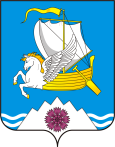           АДМИНИСТРАЦИЯ   ПЕРЕВОЛОЦКОГО РАЙОНА    ОРЕНБУРГСКОЙ ОБЛАСТИ            ПОСТАНОВЛЕНИЕ       05.02.2021№ 103-пО проведении публичных  слушаний по рассмотрению проекта планировки территории совмещенного с проектом межевания территории для проектирования и строительства объекта АО  « Оренбургнефть»   5358П  «Площадка хранения химреагентов на Вахитовском месторождении»